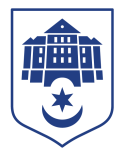 ТЕРНОПІЛЬСЬКА МІСЬКА РАДАУправління транспортних мереж та зв’язку
вул. Миколая Коперника, 1, м. Тернопіль, 46001  тел. (0352) 521514, 52 58 55 е-mail: uprtrans_te@ukr.netЗа період з 07.06-13.06.2024  виконано: КП «Автошкола «Міськавтотранс» :Сформовано та розпочато навчання з підготовки та перепідготовки водіїв: - групи № 2502 на категорію «С1» у кількості 3 слухачі; - групи № 2505 на категорію «Д1» у кількості 1слухача; - групи № 2504 на категорію «С» у кількості 1 слухача; - групи № 2503 на категорію «В» у кількості 1слухача; 	- групи № 4125 на категорію «В» у кількості 8слухачів.КП «Тернопіль Інтеравіа»:монтаж локальної мережі в КНП «Тернопільська міська комунальна лікарня швидкої допомоги» ; обслуговування системи відеоспостереження ТСШ 8 ; обслуговування системи відеоспостереження ТСШ 30 ; обслуговування системи відеоспостереження ТСШ 15 ; обслуговування системи відеоспостереження та локальної інтернет-мережі ТСШ 12.КП «Тернопільелектротранс»:Здійснено перевірки 1582 транспортних засобів, з яких: 916 тролейбусів КП “ТЕТ“; 640 автобусів КП “ТЕТ“;26 автобусів міського перевезення. За цей період виявлено:  47 порушень в тролейбусах КП “ТЕТ”;  31 порушення в автобусах КП “ТЕТ“;  9 порушень в автобусах міського перевезення. У пасажирів, котрі користувалися не власними посвідченнями, вилучено 1 проїзний документ. За неоплату проїзду у громадському транспорті 48 пасажирів оштрафовано. Начальник управління 							Олег ВІТРУК